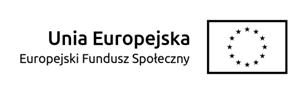 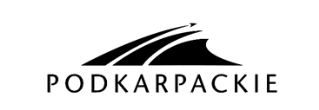 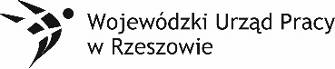 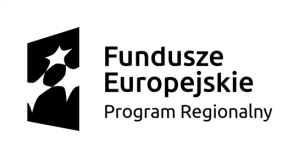 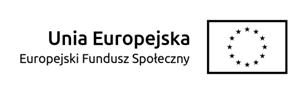 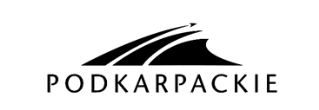 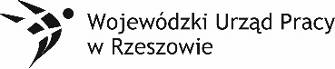 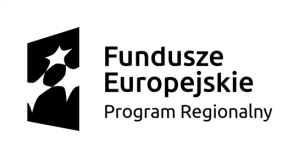 Dukla, dn. 17.07.2018 r. Znak sprawy: G.042.7.8.2018O D P O W I E D Źna pytania Szanowni Państwo,	        Uprzejmie informujemy, iż do Zamawiającego wpłynęły pytania dotyczące zapisów specyfikacji istotnych warunków zamówienia w postępowaniu prowadzonym na podstawie przepisów ustawy z dnia 29 stycznia 2004 roku Prawo zamówień publicznych (t.j. Dz. U. z 2017 r. poz. 1579 z późn. zm.) 
w trybie przetargu nieograniczonego na dostawę sprzętu komputerowego oraz pomocy edukacyjnych dla szkół podstawowych w Gminie Dukla i Jaśliska – Zadanie częściowe nr 4. Dostawa sprzętu komputerowego i innych urządzeń elektronicznych.Treść ww. pytań jest następująca: Pytanie 1Zamawiający wymaga monitora interaktywnego opisanego w części IV, w szkole podstawowej 
w Wietrznie (punkt nr 11), w szkole podstawowej w Iwli (punkt nr 13), w szkole podstawowej 
w Głojscach (pkt nr 11), posiadającego stopień kontrastu w wysokości 4000:1. Jest to parametr niemierzalny, ludzkie oko nie jest w stanie zauważyć jakichkolwiek różnic między kontrastem1000:1 
a 10000:1. Wobec powyższego wnoszę o dopuszczenie monitorów interaktywnych posiadających kontrast min. 1200:1, co pozwoli na dopasowanie większej ilości monitorów.   Odpowiedź Zamawiający podtrzymuje wymóg posiadania przez monitor kontrastu minimum 4000:1. Pytanie 2Zamawiający wymaga wielkoformatowego, niskoemisyjnego, interaktywnego urządzenia do projekcji obrazu i dźwięku, opisanego w części IV, w szkole podstawowej w Jaśliskach (punkt nr 6) oraz tablicy interaktywnej w szkole podstawowej w Głojscach  (punkt nr 5). Opisana tablica ma działać 
w technologii optycznej. Pragnę zaznaczyć, że technologia ta nie jest popularna z uwagi na swoje wady technologiczne i jest zastępowana technologią pozycjonowania w podczerwieni, która jest równoważna do wymaganej. Wobec powyższego, wnoszę o dopuszczenie tablicy interaktywnej pracującej w technologii pozycjonowania w podczerwieni. Odpowiedź Zamawiający dopuszcza zastosowanie technologii innej niż optyczna, pod warunkiem zachowania pozostałych parametrów.Pytanie 3Zamawiający wymaga wielkoformatowego, niskoemisyjnego, interaktywnego urządzenia do projekcji obrazu i dźwięku, opisanego w części IV, w szkole podstawowej w Jaśliskach (punkt nr 6) oraz tablicy interaktywnej w szkole podstawowej w Głojscach  (punkt nr 5). Opisana tablica ma posiadać interaktywną półkę na pisaki, posiadającą przyciski do wyboru kolorów lub wyboru gestów, jest to zbędny element ze względu na częste awarie przycisków lub połączeń między półką a tablicą. Czy zamawiający dopuści rozwiązanie równoważne w postaci zwykłej półki na pisaki? (kolor można wybierać z pasków skrótów, gumkę oraz orientację za pomocą gestów oraz oprogramowania dołączonego do tablicy, klawiaturę ekranową oraz mysz oferuje system Windows).OdpowiedźZamawiający podtrzymuje wymóg posiadania aktywnej półki na pisaki. Pytanie 4Zamawiający wymaga wielkoformatowego, niskoemisyjnego, interaktywnego urządzenia do projekcji obrazu i dźwięku, opisanego w części IV, w szkole podstawowej w Jaśliskach (punkt nr 6) oraz tablicy interaktywnej w szkole podstawowej w Głojscach  (punkt nr 5). Opisane oprogramowanie tablicy wskazuje na określonego producenta co jest niezgodne z prawem zamówień publicznych. Wobec czego wnoszę o dopuszczenie oprogramowania które oferuje producent tablicy. Odpowiedź Zamawiający żądając oprogramowania do obsługi tablicy, nie precyzuje kto ma być jego producentem, więc dopuszcza oprogramowanie które oferuje producent tablicy, pod warunkiem posiadania funkcjonalności zawartej w opisie. Pytanie 5Zamawiający opisuje w części IV, w szkole podstawowej w Iwli (punkt nr 4), w szkole podstawowej w Głojscach (punkt nr 8) wizualizer, który nie jest już dostępny na rynku. Czy Zamawiający dopuści sprzęt o parametrach równoważnych, tj.:Ilość pikseli: min 5 MpixRozdzielczość (efektywna) min. full HD 1080 (1980x1080) Mpix Częstotliwość odświeżenia min. 30 FPSZoom cyfrowy: min. 8xPort komunikacyjny min. mini USB (a) x2 Waga min: 1,5 kg Wymiary max. 248x448x390 mm Wymiary min. 259x39x163 mm ?Odpowiedź Zamawiający rezygnuje z części wymaganych parametrów dla ww. wizualizerów pozostawiając następujące:- mechanizm ramienia wizualizera oparty o zasadę działania pantografu/sztywne ramię z przegubami/- matryca CMOS min. 5.0 megapikseli- zoom min. 8x cyfrowy- wyjście HDMI min. 60 klatek/s 720p; 30klatek/s 1080i- wyjście USB min. 1080p 15klatek/s; 720p 30klatek/s- wyjście przez VGA min. UXGA (1600x1200)- masa nie wyższa niż 0,55 kg- możliwość podłączenia poprzez port USB- pobór prądu max. 5.5W Pozostałe zapisy szczegółowego opisu przedmiotu zamówienia dla zadania częściowego nr 4  pozostają bez zmian. UWAGA: Aby  zapewnić wykonawcom czas na wprowadzenie zmian w ofertach, na postawie art. 38 ust 6 ustawy Pzp  Zamawiający przedłuża termin składania ofert. W konsekwencji:  Pkt 14.11 SIWZ otrzymuje brzmienie: Ofertę oraz pozostałe dokumenty i oświadczenia należy złożyć w zamkniętym, nieprzezroczystym opakowaniu, uniemożliwiającym odczytanie jego zawartości, oznaczonym nazwą i adresem Zamawiającego oraz opisanym w następujący sposób: „Oferta na: Dostawa sprzętu komputerowego oraz pomocy edukacyjnych dla szkół podstawowych w Gminie Dukla i Jaśliska. Znak sprawy G.042.7.8.2018. Nie otwierać przed 25.07.2018 r. godz. 10:00”Pkt 15.1 SIWZ otrzymuje brzmienie: Oferty należy składać w siedzibie Zamawiającego Urząd Miejski w Dukli, 38-450 Dukla, ul. Trakt Węgierski 11 (pokój nr 102) do dnia 25.07.2018 r. do godz. 10:00. Pkt 15.3 SIWZ otrzymuje brzmienie: Otwarcie ofert nastąpi w dniu: 25.07.2018 r. o godz. 10:05, w siedzibie Zamawiającego, Urząd Miejski w Dukli, 38-450 Dukla, ul. Trakt Węgierski 11 (pokój nr 304).ZamawiającyAndrzej Bytnar Burmistrz